Can supportive parenting protect against school delay amongst violence-exposed adolescents in South Africa?Abstract Exposure to multiple forms of violence is common amongst adolescents from socioeconomically disadvantaged communities in South Africa. Adolescents’ exposure to violence at home, in school and in their communities can lead to detrimental outcomes in education. In particular, adolescents who are more frequently exposed to multiple forms of violence are at risk of school delay. This paper investigates the potential for supportive parenting to protect against adolescents’ school delay in this context. With this aim, this paper applies structural equation modelling to a sample of 503 adolescents exposed to multiple forms of violence from 40 socioeconomically disadvantaged communities. Adolescents’ self-report data on child abuse in the family, school and community, and adolescents’ perceptions of positive parenting, consistent discipline, good monitoring, parental involvement and social support were analyzed. Results showed that perceptions of more positive parenting and consistent discipline moderated the relationship between more frequent exposure to multiple forms of violence and school delay. Our findings suggest that supportive parenting has the potential to protect against school delay for poly-victimized adolescents in South Africa.Keywords: school delay, supportive parenting, violence, adolescents, socioeconomic disadvantage, South AfricaIntroductionSocioeconomic disadvantage and adolescents’ school delay in South AfricaSchool delay (enrolment below the age-appropriate grade) is a major policy concern for education in South Africa. School delay is closely related to the country’s high levels of inequality, which affects the quality of education and thus adolescents’ school outcomes and their educational opportunities (Department of Basic Education, 2016; Spaull, 2015). Hence, adolescents’ academic achievement and progression are profoundly affected by the socioeconomic characteristics of their families, schools and communities (Lam, Ardington, & Leibbrandt, 2011). For instance, more than 30% of the variation in grade 6 reading and mathematics achievement in South Africa can be explained by socio-economic characteristics (Spaull, 2013). This is because adolescents from socioeconomically disadvantaged families and communities mostly attend poorly-resourced schools in rural areas, which are characterized by a lack of safety, inappropriate resources, low quality of teaching and poor learning outcomes (Lam et al., 2011; van der Berg, 2008). Poorly-resourced schools in disadvantaged areas of South Africa are the least able to overcome the burden of home socioeconomic disadvantage on students’ performance (van der Berg, 2008). Thus, by grade 9, adolescents’ mathematical knowledge in 60% of the poorest schools in South Africa is already five years behind the knowledge of wealthier adolescents attending more-functional and wealthier schools (Spaull, 2015; Spaull & Kotze, 2015). Therefore, despite high enrolment ratios amongst disadvantaged adolescents, basic completion -grade 9 completion- is low (Department of Basic Education, 2016). Accordingly, grade repetition rates are high in South Africa, especially amongst socioeconomically disadvantaged students (Department of Basic Education, 2016). While 30% of the poorest grade 11 students in South Africa have repeated a grade at least once, only 8% of the wealthiest grade 11 students have ever repeated a grade (Branson, Hofmeyr, & Lam, 2014; Department of Basic Education, 2016). Thus, school delay is an important negative educational outcome affecting many adolescents in South Africa due to the low socioeconomic characteristics of their families and the poorly-resourced low-quality schools which adolescents attend (Spaull, 2013, 2015). Local research indicates that adolescents’ school delay is associated with low numeracy and literacy skills and grade repetition, which in turn predicts school dropout and low educational attainment in the long term (Lam et al., 2011; Spaull & Kotze, 2015). Furthermore, studies on the South African education system, labour market and social mobility have identified low educational attainment as a significant determinant of an intergenerational cycle of social inequality characterized by unemployment and poverty (Branson et al., 2014; Spaull, 2015). Figure 1 summarizes the links between school delay, background characteristics, other poor educational outcomes and long-term negative outcomes in South Africa.Figure 1: Background characteristics, poor educational outcomes and long-term negative outcomes: School delay theoretical framework.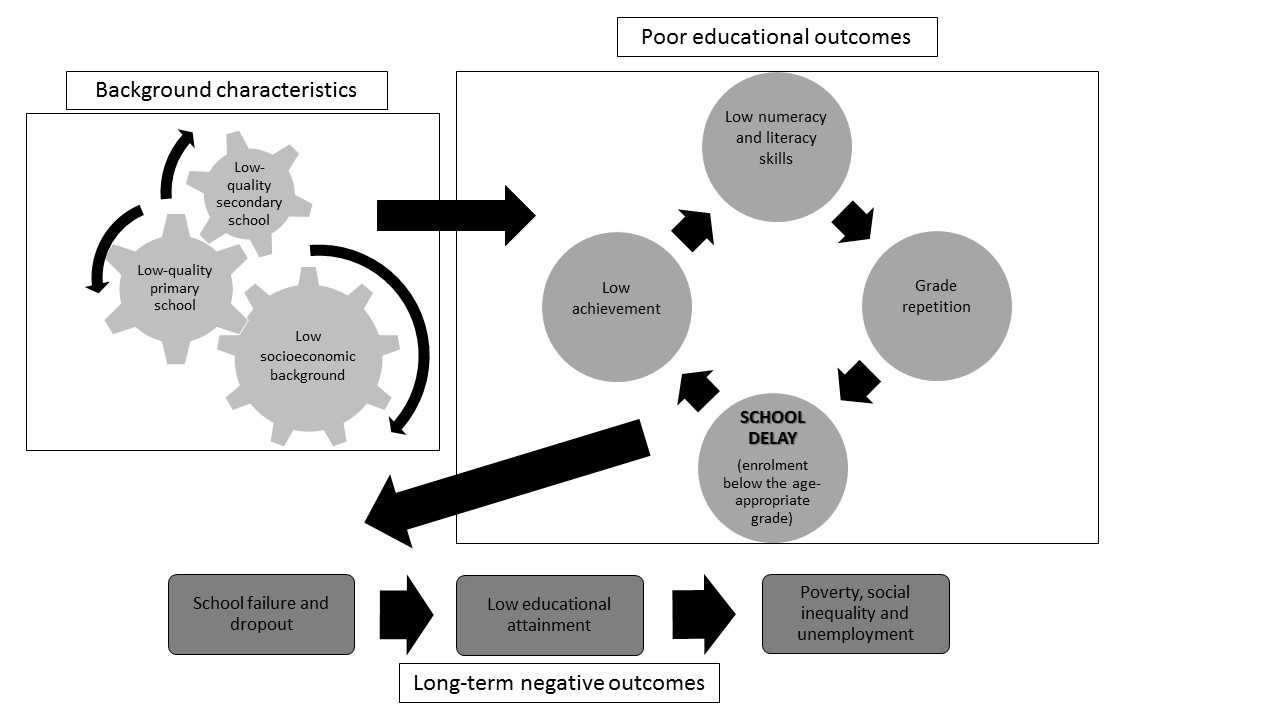 Based on Spaull, 2013, 2015; Spaull & Kotze, 2015Adolescents’ exposure to violence and school delay in South AfricaSimilar to other Sub-Saharan African countries, there is a high prevalence rate of violence against children and adolescents in South Africa (Leoschut & Kafaar, 2017; Meinck, Cluver, Boyes, & Loening-voysey, 2016; Sherr et al., 2016). A 2015, nationally representative survey conducted among adolescents aged 15 to 18 found that within the home, 34% of adolescents had experienced physical abuse, 21% neglect, 16% emotional abuse, and 23% had witnessed domestic violence in their lifetime (Leoschut & Kafaar, 2017; Ward, Artz, Burton, & Leoschut, 2015). Furthermore, 20% of adolescents reported persistent bullying at school, while 50% had witnessed violence take place in the community (Ward et al., 2015). Repeated victimization and exposure to multiple forms of violence among adolescents are also becoming more common in South Africa (Burton & Leoschut, 2013; Leoschut & Kafaar, 2017; Ward et al., 2015). For instance, 64% of all adolescents aged 15 to 18 in South Africa experienced “Lifetime Poly-victimization” - numerous victimizations across different contexts ever in their lives (Leoschut & Kafaar, 2017). Furthermore, exposure to multiple forms of violence is more prevalent amongst adolescents from socioeconomically disadvantaged families and communities in South Africa due to related risk factors such as chronic poverty, unemployment, parental stress, and household overcrowding (Burton & Leoschut, 2013; Leoschut & Kafaar, 2017; Meinck, Cluver, & Boyes, 2013, 2015b; Seedat, Niekerk, Suffla, & Ratele, 2009; Ward et al., 2015).  For instance, a recent cross-sectional study in socioeconomic disadvantaged communities in the Eastern Cape showed that 94% of adolescents were repeatedly exposed to two or more forms of violence in the past month (Anonymous, under review a).Most of the global and South African evidence on the negative impact of violence against children has focused on its detrimental consequences to children’s mental and physical health (Barbarin, Richter, & Wet, 2001; Bruwer et al., 2014; Meinck, Cluver, Orkin, et al., 2016; WHO, 2014). However, only four studies in South Africa have focused on the relationship between violence and negative educational outcomes amongst adolescents (Anonymous, under review a; Barbarin et al., 2001; Pieterse, 2015; Sherr et al., 2016). Three of these focused on the negative effects of single forms of violence (domestic violence, harsh parenting, and witnessing community violence) on overall adolescents’ school progression, academic achievement and school dropout (Barbarin et al., 2001; Pieterse, 2015; Sherr et al., 2016). The results of these studies showed that harsh discipline and domestic violence were associated with adolescents’ slow grade progression (Sherr et al., 2016), while recurrent exposure to physical abuse at home was associated with an increased probability of a reduction in numeracy skills test scores and a greater risk for dropout (Pieterse, 2015). Furthermore, experiences of family violence in the past 6 months was inversely associated with young children’s academic motivation (Barbarin et al., 2001). The fourth study looked at the negative impact of adolescents’ exposure to multiple types of violence on their school delay and academic motivation, in a socioeconomically disadvantaged context (Anonymous, under review a). Results showed that adolescents’ more frequent exposure to more than one form of violence was significantly associated with worse school delay but not with lower academic motivation.The protective role of supportive parenting on adolescents’ schooling outcomes Parents have an important role in their children’s education. Strong global evidence shows that beyond cultural and socioeconomic characteristics, less controlling and more supportive parenting practices and parenting styles can have a positive impact on adolescents’ educational outcomes (Areepattamannil, 2010; Grolnick, Price, Beiswenger, & Sauck, 2007; Hill & Taylor, 2004; Jeynes, 2007; Selin, 2013). For instance, studies in countries such as the USA, Canada, the UK, Taiwan, Mexico, Ghana and Kenya have found that at-home parental involvement is associated with positive educational outcomes (Areepattamannil, 2010; Castro, Expósito-casas, López-martín, & Lizasoain, 2015; Chowa, Masa, & Tucker, 2013; Kan & Tsai, 2005; Mudibo, 2014; Wilder, 2014). More specifically, the following types of parental involvement exert a positive impact on both an adolescent’s academic motivation and academic achievement: providing support with learning opportunities (Desforges & Abouchaar, 2003; Mudibo, 2014; Shukla, Tombari, Toland, & Danner, 2015; Simon, 2001; Wilder, 2014), good supervision (Castro et al., 2015; Chowa et al., 2013; Hill & Tyson, 2009) and parents’ high academic expectations (Jeynes, 2007; Kan & Tsai, 2005; Mo & Singh, 2008; Simon, 2001; Wilder, 2014). Furthermore, parenting styles such as close and positive parenting (Jeynes, 2007; Kristin, Moore, Whitney, & Kinukawa, 2009; Zellman, Waterman, & Waterman, 2017) as well as positive, authoritative discipline (Shute, Hansen, Underwood, & Razzouk, 2011) have been found to be associated with higher academic achievement. In South Africa, we are aware of one study that has investigated the relationship between supportive parenting practices and adolescents’ educational outcomes (Sherr et al., 2017). This study applied a cross-sectional analysis investigating the relationship between supportive parenting and several children’s outcomes in Malawi and South Africa. The study’s results showed that more supportive parenting was associated with fewer educational risks amongst children aged 7 to 13 (Sherr et al., 2017).The potential protective effect of supportive parenting on the relationship between exposure to violence and adolescents’ schooling outcomes Although a large number of studies have looked at violence-prevention programs, few studies have examined parenting processes which work to lessen the negative effect of exposure to violence on adolescents’ educational outcomes (Rothon, Head, Klineberg, & Stansfeld, 2011; Tajima, Herrenkohl, Moylan, & Derr, 2011). For instance, a longitudinal study in the UK showed that for adolescents with moderate levels of social support from parents, bullying was not associated with lower odds of achieving the academic benchmark, compared to adolescents with very low or very high levels of social support (Rothon et al., 2011). These results showed that moderate (but not high) support from family protected bullied adolescents against poor academic achievement.  Another longitudinal study in the US analyzed the potential moderating effects of having accepting and close parents (rather than controlling parents) on the relationship between exposure to Intimate Partner Violence (IPV) and several adolescent outcomes (Tajima et al., 2011). In this study, having accepting parents moderated (lessened) the effect of exposure to IPV on running away from home and adolescent pregnancy, but did not moderate (lessen) the effect of IPV on school dropout. Current StudyTo date, little is known on the role of supportive parenting practices in protecting South African adolescents’ educational outcomes against the negative effects of violence and socioeconomic disadvantage. Thus, following a socioecological resilience approach, this study investigates one source of potential protection in education (Theron & Engelbrecht, 2012; Ungar, 2012). In particular, the current study investigates the potential protective role of supportive parenting against adolescents’ school delay within a context of violence and socioeconomic disadvantage in 40 communities in the Eastern Cape, South Africa. With this aim, two distinct types of resilience processes were investigated (see Figure 2): first, the potential “compensatory” protective effect (Fergus & Zimmerman, 2005; Masten, 2001, 2014; Sacker & Schoon, 2007) of supportive parenting factors against overall exposure to violence and socioeconomic disadvantage is analyzed. This is done by looking at the independent and direct relationships between supportive parenting factors and adolescents’ school delay. Second, the potential “moderating” protective effect (Garmezy & Masten, 1986; Hall, 2009; Masten, 2001, 2014) of supportive parenting factors against the negative impact of “poly-violence” (Anonymous, under review a) on school delay is investigated. This is operationalized by looking at the moderating effects of parenting on the relationship between exposure to more-frequent ‘poly-violence’ and school delay.Figure 2: Hypothesized supportive parenting on school delay: main and interaction effects models.MethodsSample and dataSampled adolescents were participants in the Sinovuyo Teen Study (STS), a cluster randomized controlled trial evaluating a violence-prevention parenting program in disadvantaged communities in the Eastern Cape, South Africa (Anonymous, 2016). 32 rural and 8 peri-urban communities were purposively selected for the trial. All communities were low-income with high rates of unemployment and poor public infrastructures. Vulnerable adolescents aged 10 to 18 -and their primary caregivers- were recruited via schools, social workers and community guides. Some families were also self-referred. Biological relationships were not required for the caregiver-adolescent dyads to participate in the study. Primary caregivers were identified by asking adolescents, “who is the person responsible for caring for you most in your household?” In order to be included in the study, primary caregivers and adolescents had to be cohabitating at least four nights per week. A brief screening questionnaire inquiring into domestic arguments was used. However, no exclusion criteria were applied. More information regarding the parenting program and the sampling procedure can be found in the publication of the trial protocol (Anonymous, 2016).Out of the 552 adolescents included in the trial, 22 dropped out before the intervention took place, while 27 were not attending school and so did not have complete data on educational outcomes in the follow-up survey. Thus, the current analysis only includes 503 adolescents. These 503 adolescents had no missing data on any measures.Data collection happened twice before and twice after the parenting intervention. Baseline surveys took place from May until September 2015 while follow-up surveys were conducted from February to August 2016. Adolescents were interviewed face-to-face in Xhosa by local research assistants who were trained on sensitive topics. Local research assistants were bilingual in English and Xhosa and trained in the use of tablets, research ethical procedures, interview techniques, observational data collection, questionnaires and measures. In total, they received at least five 2-day refresher training sessions on the questionnaires throughout the trial. Standardized, validated measurement tools were applied. Tablet-questionnaires were used with Audio Computer-Assisted Self-Interview Software (ACASI) options available for the more-sensitive questions. Data was encrypted to ensure confidentiality of the participants.Ethics approval was granted from research ethics committees at the University of Oxford, the University of Cape Town, and the South African Departments of Social Development and Basic Education. Community consent to participate in the study was sought from local governments and traditional chiefs. Individual, informed consent was also sought from all adult and adolescent participants in the study. Participation was voluntary and participants could withdraw their consent to participate at any moment during the trial. No monetary compensation was given. Refreshments, participation certificates and small stationary ‘thank you’ packs were given to each adolescent.MeasuresSchool Delay (at follow-up)School delay was measured using a continuous scale based on the age-grade appropriateness in South Africa. Adolescents who were enrolled in the age-appropriate grade scored 0 in the school delay scale. Positive scores indicated number of grades behind, hence a positive score of 1 indicated that a given adolescent was 1 grade behind their age-appropriate grade. The negative scores indicated the number of years ahead. School delay scores in the study sample ranged from “-3” (three years below age-appropriate grade) to “+3” (three years ahead of age-appropriate grade).“Poly-violence” (at baseline)Table 1 displays six scores measuring the frequency of adolescents’ past-month exposure to six types of violence: Domestic violence between household members, Adolescent physical abuse by caregivers, Adolescent emotional abuse by caregivers, Perceived school violence, Witnessing community violence and Community violence victimization. Each score was a standardized sub-scale that measured the frequency to past-month violence exposure. The six sub-scales had been previously used in other studies with similar samples in South Africa and other Sub-Saharan countries (The African Child Policy Forum, 2014; UNICEF, 2009; Ward, Martin, Theron, & Distiller, 2007). In the current study, the six sub-scales were adapted to match both cultural and trial characteristics. More information on the adaptation process of these measures can be found in Anonymous (2016). Response codes for each sub-scale can be found in Table 2.Domestic violence between household members, Adolescent emotional abuse by caregivers and Adolescent physical abuse by caregivers were measured using a culturally-adapted version of the ISPCAN Child Abuse Screening Tool (ICAST-C; (Anonymous, under review b; Zolotor et al., 2009) and the Corporal Punishment sub-scale of the Alabama Parenting Questionnaire (Frick, 1991). Internal consistency (Cronbach’s alpha) of the ICAST-C subscales were 0.67 (Domestic violence between household members), 0.81 (Adolescent emotional abuse by caregivers) and 0.88 (Adolescent physical abuse by caregivers). Perceived school violence was measured using five adapted items from the UNICEF Safe and Caring Child-Friendly School Study (UNICEF, 2009). Witnessing community violence and Community violence victimization were measured using the Exposure to Violence Scale from the Social and Health Assessment (SAHA) study (Ruchkin, Vermeiren, & Schwab-Stone, 2004; Ward et al., 2007). Internal consistency (Cronbach’s alpha) of the SAHA subscales were 0.78 (Witnessing community violence) and 0.63 (Community violence victimization).Table 1 Sinovuyo Teen Study measures recording exposure to violenceTable 2. Exposure to violence among adolescents from socioeconomically disadvantaged communities in South Africa “Poly-violence” was determined by having been exposed to more than one of the six forms of violence. Descriptive analyses showed that the majority of adolescents in the sample were exposed to “poly-violence” (93.8%). The two “poly-violence” categories -more-frequent versus less-frequent exposure- were identified by applying Latent Profile Analysis (LPA). Table 2 shows the two groups’ mean scores for each violence indicators. Adolescents in Profile 1 (n=60) experienced more-frequent domestic violence (M=8.394, SD=1.126, p<0.001), physical abuse (M=16.772, SD=2.654, p<0.001), emotional abuse (M=21.583, SD=2.347, p<0.001), community violence victimization (M=1.186, SD= 0.297, p=0.060), and witnessing community violence (M=4.305, SD= 0.557, p=0.001), compared to adolescents in Profile 2 (n=443). Both groups of adolescents showed similar levels of perceived school violence (p=0.500). More information on the LPA applied to measure “poly-violence” can be found in Anonymous (under review b).Supportive parenting factors (at baseline)Table 3 displays the five measures recording supportive parenting factors. Positive parenting, Consistent discipline, Good monitoring and Parental involvement were measured using adapted versions of the four standardized sub-scales from the Alabama Parenting Questionnaire (APQ, Frick, 1991). The APQ has been used in previous studies with vulnerable adolescents and orphans in South Africa (Lachman, Cluver, Boyes, Kuo, & Casale, 2014). In the current study, internal consistency (Cronbach’s alpha) of the APQ subscales were: 0.88 (Positive parenting), 0.67 (Consistent discipline), 0.75 (Good monitoring) and 0.86 (Parental involvement).  A 5-point Likert scale was used with response options ranging from ‘never’ to ‘always’. Adolescents’ recall period was adapted to past-month. The term “main caregiver” was used instead of “mom” and “dad”.  Perceived social support from caregivers was measured using an adapted version of the Medical Outcome Study (MOS) Social Support Survey (Sherbourne & Stewart, 1991). The MOS scale, which has been used in previous studies with vulnerable adolescents in South Africa (Cluver & Gardner, 2007), includes questions about emotional/informational, tangible, affectionate, and positive social interactions. In the current study, adolescents were asked how often in the past month they received different types of support from their caregivers. Response options ranged on a 3-point Likert scale from “never” to “sometimes” to “always”.  Internal consistency (Cronbach’s alpha) for Perceived social support from caregivers was 0.99.Covariates (at baseline)Adolescents were asked about their age and gender. Furthermore, poverty was measured using an 8-item scale recording adolescents’ access to basic necessities (i.e. ‘a visit to the doctor when someone was ill’) in the past week. These items were developed by the Centre for South African Social Policy (Wright, 2008) and endorsed by 80% of the South African population in a nationally representative survey (Pillay, Roberts, & Rule, 2006). Adolescents’ responses indicated whether or not they had enough money to cover each basic necessity by answering ‘yes’ or ‘no’. Table 3. Sinovuyo Teen Study measures recording supportive parenting factorsData AnalysisIn order to investigate the main and moderating effects of parenting factors on school delay, multilevel aggregated Structural Equation Modelling (SEM) was applied using Mplus V7 (Muthen & Muthen, 2012). The multilevel aggregated version of SEM was used in order to correct for the non-independence of observations (adolescents nested in schools and communities). An initial inspection of the study Design Effects and Intra Class Correlation (ICC)  indicated that no significant variation on school delay was explained due to differences between schools, while a small proportion of variance on school delay was due to differences between communities (variance estimate=0.15, p<0.05; see (Anonymous, under review a).The direct and interaction effects models are displayed in Figure 2. Analyses were conducted in two steps: first, a school delay main effects model was run with the five parenting factors and “poly-violence” as predictors; second, an interaction effects model was run including the five interaction terms of the “poly-violence” variable with each of the parenting factors. Both models controlled for the four covariates –age, gender, poverty and trial arm-. “Poly-violence” was treated as an observed dichotomous predictor variable: 0= less-frequent exposure to poly-violence (n=443); 1= more-frequent exposure to poly-violence (n=60).  All variables included in the interaction terms were standardized in SPSS using z-scores prior to running SEM analysis in Mplus (Kenny, 2014). Model fit was improved by correlating the error terms between predictor variables (Cole, Ciesla, & Steiger, 2007). For each of the models, acceptable overall model fit was indicated by root mean square error of approximation (RMSEA) values of less than 0.08 and comparative fit index (CFI)  values of more than 0.9 (Kenny, 2014).Finally, in order to test and interpret each significant interaction effect, separate Johnson-Neyman graphs were obtained using the MODEL CONSTRAINT: LOOP PLOT command in Mplus (Clavel, 2015). The Johnson-Neyman technique (Johnson & Neyman, 1936) allows one to calculate the regions of significance, and is considered a more advanced approach compared to the simple slopes technique (Clavel, 2015; Potthoff, 2006; Preacher, Curran, & Bauer, 2006). The traditional simple slopes technique is based on the dichotomization of a continuous moderator into two mutually-exclusive categories; arbitrarily splitting the moderator variable into “low” and “high” in order to compare their simple means. In opposition, the Johnson-Neyman technique allows for plotting of the interaction effects between a categorical variable and a continuous variable without splitting the data. The Johnson-Neyman technique allows one to test whether the difference in means for the two groups is statistically significant, for any value of the moderator (Miyazaki & Maier, 2011). Therefore, one can actually observe exactly how that X–>Y relationship is constantly changing across continuous levels of the moderator variable. Thus, the Johnson-Neyman technique is based on the identification of the regions of significance, which are the precise regions of the continuum of the moderator values for which the regression slope of X–>Y is estimated to be significantly different from zero (Clavel, 2015). Thus, this technique provides richer information compared to more traditional techniques. By applying the Johnson-Neyman technique one can test for “non-linear interactive effects” going beyond the two traditional moderator categories (“low” vs “high”). Results Sample characteristics Table 4 displays sample demographics as well as the main socioeconomic-, school-, violence- and parenting-related characteristics. All adolescents but one spoke Xhosa as their main language at home and around 80% lived in a rural community. Over 60% of adolescents lived in a household with no tapped/piped water inside the home, while around 70% lived in households where no one was employed. Table 4 Sample Characteristics at Baseline (n=503)1 Quintile 1-3 State Schools2 % of adolescents who replied different than never to at least one of the violence item questions or % of adolescents who replied mostly true or definitely true to at least one of the Perceived School Violence scale questionAll adolescents in the study attended state schools, of which 86% attended poorly-resourced schools (quintile 1 to 3 schools in the South African State Schools classification system). The majority of adolescents received daily free meals at school (96.2%). While 13% of the adolescents in the sample were enrolled in at least two grades above their appropriate grade in relation to age, 38% were enrolled in at least one year below the appropriate grade.The vast majority of adolescents in the study sample were exposed to violence in the past month (99.2%) and 93.8% were exposed to “poly-violence” in the past month. Furthermore, 11% of the study sample reported being exposed to all six forms of violence in the past month. Overall, sample means for all perceived parenting factors were high. However, large standard deviations (SD) indicated high variability within the sample:  positive parenting (M=14.49, SD=5.886), consistent discipline	(M=16.62, SD=4.678), good monitoring (M=26.61, SD=7.385), involved parenting (M=18.61, SD=9.184), and social support (M=22.32, SD=7.672).Main effects of more-frequent exposure to “poly-violence” and parenting factors on adolescents’ school delayStep 1 in Table 5 exhibits the main effects of more-frequent exposure to “poly-violence” and parenting factors on adolescents’ school delay. Results in Table 5 showed that being exposed to more-frequent “poly-violence” was associated with higher school delay (p=0.005), while none of the five parenting factors included in the model were directly and significantly associated with school delay. Results also showed that being a male (p<0.001) and older (p<0.001) were significantly associated with school delay.Table 5 The relationship between more-frequent exposure to poly-violence and supportive parenting factors with school delay, and moderating effects of supportive parenting factorsStep 1: RMSEA = 0.073; CFI= 0.938Step 2: RMSEA= 0.057; CFI= 0.951The moderating effects of parenting on the relationship between more-frequent exposure to “poly-violence” and adolescent’s school delayStep 2 in Table 5 displays the moderating effects of parenting on the relationship between more-frequent exposure to “poly-violence” and adolescents’ school delay. Despite parenting factors not being directly associated with the school delay outcome (see Step 1), results in Step 2 showed that two interaction terms were significantly associated with school delay: more-frequent exposure to poly-violence*positive parenting (p=0.002) and more-frequent exposure to poly-violence*consistent discipline (p=0.011). A visual inspection of the two significant interaction terms can be found in Figure 3 and Figure 4. Figure 3 shows the Johnson-Neyman plot for the interaction term more-frequent exposure to poly-violence by positive parenting on school delay. The X-axis in the Loop plot in Figure 3 depicts a continuous range of positive parenting, while the Y-axis represents a continuous range of values for the adjusted effect of more-frequent “poly-violence” on school delay (Clavel, 2015). The straight line represents values of the adjusted effect (“Violence_B”) that correspond to the full range of all continuous values of positive parenting (measured in standard deviation units –SD-). The curve lines above and below the straight plot line represent 95% confidence bands around the adjusted effect of “poly-violence” on school delay. Consequently, the plot in Figure 3 shows that the effect of being exposed to more-frequent “poly-violence” on school delay is significant and positive for adolescents experiencing low positive parenting (below -0.3 SD). In contrast, the effect of being exposed to more-frequent “poly-violence” on school delay is not significant for adolescents with higher positive parenting (between -0.3 SD and 3.3 SD approximately). Thus, this plot showed that the higher the adolescents’ perceived positive parenting, the less being exposed to more-frequent “poly-violence” is associated with school delay. Similarly, Figure 4 presents the Johnson-Neyman plot for the interaction term more-frequent exposure to “poly-violence” by consistent discipline on school delay. The plot shows that the effect of being exposed to more-frequent “poly-violence” on school delay is significant and positive for adolescents experiencing low consistent discipline (below -0.3 SD). The effect of being exposed to more-frequent “poly-violence” on school delay is not significant for adolescents with higher consistent discipline (between -0.3 SD and 4 SD approximately). Thus, this plot shows that the higher the adolescents’ perceived consistent discipline, the less being exposed to more-frequent “poly-violence” is associated with school delay. Figure 3: The interaction between positive parenting and more frequent poly-violence on school delay amongst violence-exposed adolescents in South Africa.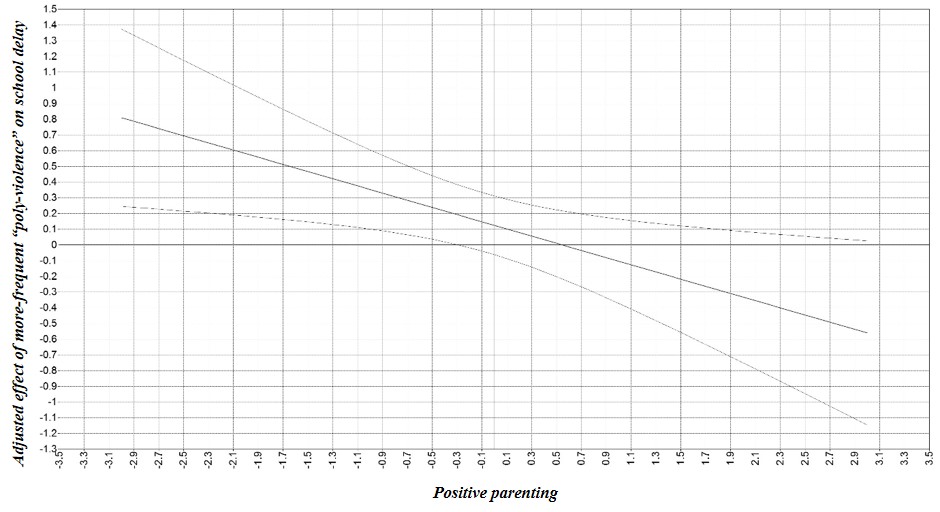 The straight line represents the relationship between school delay and more frequent poly-violence varying as a function of positive parenting (in standard deviations): More positive parenting lessens the association between school delay and more frequent poly-violence. The curved lines above and below the straight plot line represent 95% confidence bands around this relationship.Figure 4: The interaction between consistent discipline and more frequent poly-violence on school delay amongst violence-exposed adolescents in South Africa.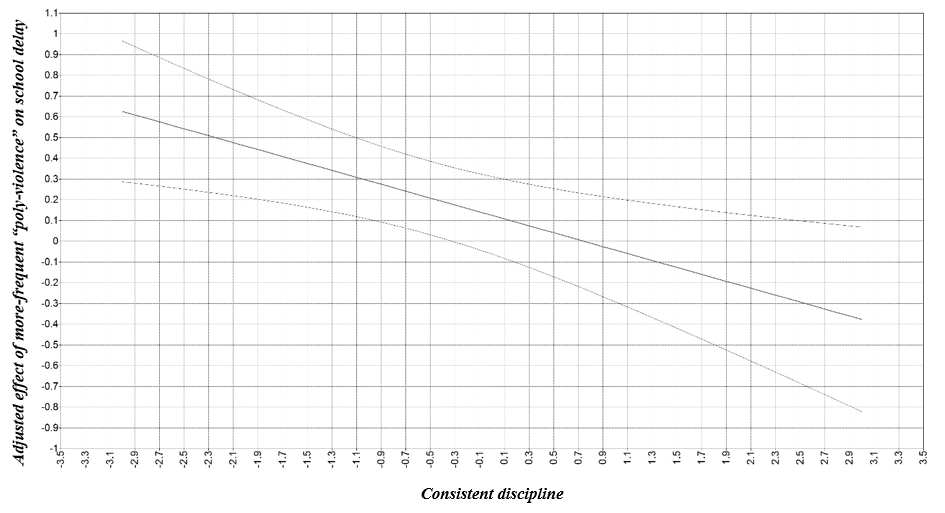 The straight line represents the relationship between school delay and more frequent poly-violence varying as a function of consistent discipline (in standard deviations): More consistent discipline lessens the association between school delay and more frequent poly-violence. The curved lines above and below the straight plot line represent 95% confidence bands around this relationship.Discussion The current study investigates the protective role of supportive parenting against school delay in a sample of South African adolescents exposed to multiple types of violence and socioeconomic disadvantage. Two resilience models were investigated to inform potential interventions: first, the “compensatory” protective effect of parenting factors on school delay against overall exposure to violence and socioeconomic disadvantage; second, the “moderating” protective effect of parenting factors on school delay against more-frequent exposure to ‘poly-violence’ (rather than less-frequent). To our knowledge, this is the first study that has examined the potential role of parents in contributing to the educational resilience of adolescents exposed to multiple types of violence and socioeconomic disadvantage in South Africa.Prevalence of school delay, socioeconomic disadvantage and “poly-violence”Thirty eight percent of adolescents in the study sample were enrolled in at least one year below the appropriate grade in relation to age. Thus, adolescents in the study sample showed high rates of school delay, when compared to national estimates (Branson et al., 2014). Furthermore, adolescents in the study sample experienced high rates of socioeconomic disadvantage and multiple exposures to violence at home, in school and in the community when compared to national prevalence rates (Ward et al., 2015). For instance, the vast majority of adolescents in the sample did not pay school fees, received daily free meals in school and were exposed to more than one form of violence in the past month (“poly-violence”). However, results showed that not all adolescents in the study sample were exposed to the same levels of “poly-violence” (around 11% of them were exposed to more-frequent “poly-violence”). Furthermore, our results indicated that adolescents exposed to more-frequent “poly-violence” were less likely to be in the appropriate grade for their age, compared to adolescents exposed to less-frequent violence. This result indicated that the higher the frequency of violence that socioeconomically disadvantaged adolescents are exposed to, the worse their school delay. The protective role of parents against exposure to violence and socioeconomic disadvantageOverall, sample means for all perceived supportive parenting factors were high. This finding is in line with previous studies in South Africa using similarly disadvantaged samples. These studies have generally shown high levels of positive parenting despite poverty, sickness and violence (Cluver et al., 2013; Lachman et al., 2014; Meinck, Cluver, & Boyes, 2015a).Our results indicated that supportive parenting practices and styles have important moderating impacts, but cannot completely compensate against the strong negative effects of exposure to violence and socioeconomic disadvantage on adolescents’ school delay. While global evidence shows the overall positive impact of supportive parenting on adolescents’ educational outcomes, most studies have focused on normative or diverse samples representing adolescents from different racial, cultural and socioeconomic backgrounds (Areepattamannil, 2010; Grolnick et al., 2007; Hill & Taylor, 2004; Jeynes, 2007; Selin, 2013). On the contrary, the current study focuses on a highly at-risk sample in South Africa. Thus, our findings suggest that parents cannot completely compensate against the overall, strong negative impact on adolescents’ educational outcomes that are linked to them being exposed to multiple types of violence, high socioeconomic disadvantage and poor-quality education.However, our findings also suggest that supportive parenting can have buffering or moderating effects (may partially compensate) against the negative impact of adolescents being exposed to more-frequent “poly-violence”. Thus, our results showed that parents can have a protective role against school delay for adolescents exposed to high frequency of violence. In particular, our findings suggest that high levels of positive parenting and consistent discipline can protect against the negative effect of being exposed to more-frequent “poly-violence” (rather than less-frequent) on school delay. Adolescents exposed to more-frequent “poly-violence” and receiving positive parenting and consistent discipline from their parents are less likely to be behind their appropriate grade for their age. This is compared to those exposed to more-frequent “poly-violence” but having less-positive parenting and inconsistent discipline by parents. While positive parenting and consistent discipline were found to weaken the relationship between exposure to more frequent “poly-violence” and school delay, other parenting factors such as good monitoring, parental involvement and social support were not found to contribute to adolescents’ resilience. This finding adds to the limited global evidence on the operating protective mechanisms from parents against exposure to violence for adolescents’ good educational outcomes (Rothon et al., 2011; Tajima et al., 2011). In Tajima et al. (2011), primary caregiver ‘acceptance and responsiveness’ moderated adolescents’ outcomes, while ‘controlling parenting’ did not have a moderating effect on any of the key outcomes. The ‘acceptance and responsiveness’ factor analyzed in Tajima et al. (2011) measured similar constructs compared to our measure of ‘positive parenting’. However, in Tajima et al. (2011), ‘controlling parenting’ included items on parental discipline which also reflected other parenting control behaviors and practices. Thus, we may infer that differences in the samples and measures used make comparisons regarding these findings limited. Furthermore, a plausible reason why neither of these three factors had moderating effects on school delay may take into account the adolescence developmental stage: it is well known that adolescents spend long unsupervised periods of time with peers and start building important relationships outside their families. Consequently, peers become important influences and in some cases primary sources of comfort and support.  Perhaps peer involvement and social support may be more effective as a protective factor against exposure to violence, compared to certain parenting strategies. For instance, while high levels of peer support were found to protect against the negative impact of bullying in Rothon et al. (2011), parental overprotection and high levels of support from parents negatively impacted the academic achievement of bullied adolescents. In conclusion, similar analyses to the ones applied in Tajima et al. (2011) and Rothon et al. (2011) that include potential peer moderators may yield more information on the relative importance of parenting versus peer protective mechanisms against exposure to violence in South Africa.Limitations and implications for policy, programming and future researchOur study has several limitations. First, the study sample was purposively recruited for a violence-prevention parenting program in socioeconomically disadvantaged communities. Hence, our findings cannot be extrapolated to all adolescents in South Africa. However, this study has the strength of having included vulnerable adolescents from very vulnerable families. Thus, our results complement findings from other studies which in most cases fail to represent the most vulnerable and the most in-need of interventions. Second, this study analyzed exposure to multiple forms of violence and supportive parenting over a short period of time (past month), while baseline descriptive statistics showed that 38% adolescents in the sample were already enrolled in at least one year below the appropriate grade in relation to their age. It is of course plausible that school delay had occurred over the years prior to our study. Similarly, parenting practices may have been consistent behavior for a long time (Meinck, Cluver, Orkin, et al., 2016). Exposure to violence is also highly likely to have happened for longer than a few years before our baseline data collection, which might have affected adolescents’ educational outcomes before the beginning of the study. Thus, this study is unable to determine whether school delay happened before or after adolescents’ experiences of violence and parenting. However, this study does not claim any causal relationship between violence or parenting and school delay. On the contrary, this study draws conclusions about what may be possible based on a cross-sectional analysis. This is a first step to better understand the associations between violence, parenting, socioeconomic disadvantage and school delay. Finally, this study applies self-report measures which are subject to recall and social desirability bias. Nonetheless, several factors helped us reduce bias: first, we only asked about exposure to violence in the past month, which is a reasonably recent and limited period of time for adolescents to recall (Willoughby, Desrocher, Levine, & Rovet, 2012); and second, we reduced interaction with research assistants by offering adolescents ACASI options for abuse-related and other sensitive questions. This is the first study looking at the potential contribution of parenting to the educational resilience of adolescents exposed to multiple types of violence and socioeconomic disadvantage in South Africa. Overall, our results suggest that in order to improve the educational outcomes of at-risk adolescents in South Africa, interventions aiming at reducing exposure to violence are urgently needed. Furthermore, school-based interventions providing safe and social environments can have an important role not only at a primary violence-prevention level, but also identifying high risk students exposed to multiple forms of violence (Barbarin et al., 2001; Leoschut & Kafaar, 2017). On the other hand, our results also showed the potential benefit of targeted interventions that promote positive and consistent parenting amongst the most vulnerable families of adolescents exposed to more-frequent “poly-violence”. Finally, further studies focusing on other ongoing protective mechanisms from supportive peers and teachers are needed (Tajima et al., 2011; Theron & Theron, 2014). These studies would complement our study findings and better inform evidence-based, resilience approaches amongst adolescents exposed to socioeconomic disadvantage and violence in South Africa.References Anonymous (2016). Details omitted for double-blind reviewing.Anonymous (under review a). Details omitted for double-blind reviewing.Anonymous (under review b). Details omitted for double-blind reviewing.Areepattamannil, S. (2010). Parenting Practices, Parenting Style, and Children’s School Achievement. Journal of Psychological Studies, 55(283). http://doi.org/doi:10.1007/s12646-010-0043-0Barbarin, O., Richter, L., & Wet, T. De. (2001). Exposure to Violence, Coping Resources, and Psychological Adjustment of South African Children. American Journal of Orthopsychiatry, 71(1), 16–25. http://doi.org/10.1037/0002-9432.71.1.16Branson, N., Hofmeyr, C., & Lam, D. (2014). Progress through school and the determinants of school dropout in South Africa. Development Southern Africa, 31(1), 106–126. http://doi.org/10.1080/0376835X.2013.853610Bruwer, B., Govender, R., Bishop, M., Williams, D. R., Stein, D. J., & Seedat, S. (2014). Association between childhood adversities and long-term suicidality among South Africans from the results of the South African Stress and Health study: a cross-sectional study. BMJ, 4. http://doi.org/10.1136/bmjopen-2013-004644Burton, P., & Leoschut, L. (2013). School violence in South Africa: Results of the 2012 National School Violence Study. Monograph Series, No 12. Cape Town: Centre for Justice and Crime Prevention.Castro, M., Expósito-Casas, E., López-Martín, E., & Lizasoain, L. (2015). Parental involvement on student academic achievement: A meta-analysis. Educational Research Review, 14, 33–46. http://doi.org/10.1016/j.edurev.2015.01.002Chowa, G. A. N., Masa, R., & Tucker, J. (2013). Parental Involvement’s Effects on Academic Performance: Evidence from the Youth Save Ghana Experiment. Children and Youth Services Review, 35(12). http://doi.org/10.1016/j.childyouth.2013.09.009Clavel, F. (2015). Advanced Topics: Plotting better Interactions using the Johnson-Neyman Technique in Mplus. Retrieved April 14, 2017, from https://clavelresearch.wordpress.com/2015/03/23/advanced-topics-plotting-better-interactions-using-the-johnson-neyman-technique-in-mplus/Cluver, L., & Gardner, F. (2007). Risk and protective factors for psychological well-being of children orphaned by AIDS in Cape Town: a qualitative study of children and caregivers’ perspectives. AIDS Care, 19(3), 318–25. http://doi.org/10.1080/09540120600986578Cluver, L., Boyes, M., Orkin, M., Pantelic, M., Molwena, T., & Sherr, L. (2013). Child-focused state cash transfers and adolescent risk of HIV infection in South Africa: a propensity-score-matched case-control study. The Lancet Global Health, 1(6), e362–e370. http://doi.org/10.1016/S2214-109X(13)70115-3Cole, D. A., Ciesla, J. A., & Steiger, J. H. (2007). The insidious effects of failing to include design-driven correlated residuals in latent-variable covariance structure analysis. Psychological Methods, 12(4), 381–398. http://doi.org/http://dx.doi.org/10.1037/1082-989X.12.4.381Department of Basic Education. (2016). Report on progress in the schooling sector against key learner performance and attainment indicators. Pretoria, South Africa.Desforges, C., & Abouchaar, A. (2003). The impact of parental involvement, parental support and family education on pupil achievement and adjustment: a literature review. Department for Education and Skills.Fergus, S., & Zimmerman, M. A. (2005). Adolescent resilience: a framework for understanding healthy development in the face of risk. Annual Review of Public Health, 26, 399–419. http://doi.org/10.1146/annurev.publhealth.26.021304.144357Frick, P. J. (1991). Alabama Parenting Questionnaire. Unpublished Rating Scale, University of Alabama.Garmezy, N., & Masten, A. (1986). Stress, Competence, and Resilience: Common Frontiers for Therapist and Psychopathologist. Behavior Therapy, 17, 500–521.Grolnick, W. S., Price, C. E., Beiswenger, K. L., & Sauck, C. C. (2007). Evaluative Pressure in Mothers: Effects of Situation, Maternal, and Child Characteristics on Autonomy Supportive Versus Controlling Behavior. Developmental Psychology, 43(4), 991–1002. http://doi.org/10.1037/0012-1649.43.4.991Hall, J. E. (2009). The Contribution of Early Education to Vulnerable and Resilient Developmental Pathways. University of Oxford.Hill, N. E., & Taylor, L. C. (2004). Parental School Involvement and Children’s Academic Achievement: Pragmatics and Issues. Current Directions in Psychological Science, 13(4), 161–164. http://doi.org/DOI: 10.1111/j.0963-7214.2004.00298.x.Jeynes, W. H. (2007). The Relationship Between Parental Involvement and Urban Secondary School Student Academic Achievement. Urban Education, 42(1), 82–110. http://doi.org/http://dx.doi.org/10.1155/2011/915326Johnson, P., & Neyman, J. (1936). Tests of certain linear hypotheses and their applications to some educational problems. Statistical Research Memoirs, 1, 57–93. http://doi.org/10.1007/BF02310468Kan, K., & Tsai, W. (2005). Parenting practices and children’s education outcomes. Economics of Education Review, 24, 29–43. http://doi.org/10.1016/j.econedurev.2004.04.006Kenny, D. (2014). Measures of Model Fit Webinars. Retrieved April 14, 2017, from http://davidakenny.net/webinars/SEM/General/Fit/Measures/Measures_of_Fit.html Kristin, B., Moore, A., Whitney, C., & Kinukawa, A. (2009). Exploring the links between family strengths and adolescent outcomes. Child Trends Research Brief, (20).Lachman, J. M., Cluver, L. D., Boyes, M. E., Kuo, C., & Casale, M. (2014). Positive parenting for positive parents: HIV/AIDS, poverty, caregiver depression, child behavior, and parenting in South Africa. AIDS Care, 26(3), 304–13. http://doi.org/10.1080/09540121.2013.825368Lam, D., Ardington, C., & Leibbrandt, M. (2011). Schooling as a Lottery: racial differences in School Advancement in Urban South Africa. Journal of Developmental Economy, 95(2), 121–136. http://doi.org/10.1016/j.jdeveco.2010.05.005.SchoolingLeoschut, L., & Kafaar, Z. (2017). The frequency and predictors of poly-victimisation of South African children and the role of schools in its prevention. Psychology, Health & Medicine, 22(1), 81–93. http://doi.org/10.1080/13548506.2016.1273533Masten, A. S. (2001). Ordinary magic: Resilience processes in development. American Psychologist, 56(3), 227–238. http://doi.org/10.1037//0003-066X.56.3.227Masten, A. S. (2014). Ordinary Magic: Resilience in Development. New York: The Guilford Press.Meinck, F., Cluver, L., & Boyes, M. (2013). Risk and Protective Factors for Physical and Emotional Abuse Victimisation amongst Vulnerable Children in South Africa. Child Abuse Review. http://doi.org/10.1002/car.2283Meinck, F., Cluver, L., & Boyes, M. (2015a). Gender differences in longitudinal predictors of child sexual abuse in rural and urban South Africa. Journal of Interpersonal Violence, 32(18), 2804–2836.Meinck, F., Cluver, L. D., & Boyes, M. E. (2015b). Household illness, poverty and physical and emotional child abuse victimisation: findings from South Africa’s first prospective cohort study. BMC Public Health, 15(444), 1–13. http://doi.org/10.1186/s12889-015-1792-4Meinck, F., Cluver, L. D., Boyes, M. E., & Loening-Voysey, H. (2016). Physical, emotional and sexual adolescent abuse victimisation in South Africa: prevalence, incidence, perpetrators and locations. Journal of Epidemial Community Health, 0, 1–7. http://doi.org/10.1136/jech-2015-205860Meinck, F., Cluver, L. D., Orkin, F. M., Kuo, C., Sharma, A. D., Hensels, I. S., & Sherr, L. (2016). Pathways From Family Disadvantage via Abusive Parenting and Caregiver Mental Health to Adolescent Health Risks in South Africa. Journal of Adolescent Health, 60(1), 57–64. http://doi.org/10.1016/j.jadohealth.2016.08.016Miyazaki, Y., & Maier, K. S. (2011). Johnson-Neyman Type Technique in Hierarchical Linear Models. Journal of Educational and Behavioral Statistics, 30(3), 233–259. http://doi.org/10.3102/10769986030003233Mo, Y., & Singh, K. (2008). Parents’ Relationships and Involvement : Effects on Students’ School Engagement and Performance. Research in Middle Level Education, 31(10).Mudibo, S. (2014). Impact Of Parents’ Involvement On Students’ Academic Success In Secondary Schools In Kenya. University of Nairobi.Muthen, L., & Muthen, B. (2012). Mplus user’s guide (7th edition). (M. & Muthen, Ed.). Los Angeles (CA).Pieterse, D. (2015). Childhood Maltreatment and Educational Outcomes: Evidence from South Africa Health Economics. Health Economics, 24(7), 876–894. http://doi.org/10.1002/hec.3065Potthoff, R. (2006). Johnson-Neyman Technique. International Statistical Review. http://doi.org/10.1002/0471667196.ess1308.pub2Preacher, K., Curran, P. J., & Bauer, D. J. (2006). Computational Tools for Probing Interactions in Multiple Linear Regression, Multilevel Modeling, and Latent Curve Analysis. Journal of Educational and Behavioral Statistics, 31(4), 437–448. http://doi.org/10.3102/10769986031004437Rothon, C., Head, J., Klineberg, E., & Stansfeld, S. (2011). Can social support protect bullied adolescents from adverse outcomes? A prospective study on the effects of bullying on the educational achievement and mental health of adolescents at secondary schools in East London. Journal of Adolescence, 34(3), 579–588. http://doi.org/10.1016/j.adolescence.2010.02.007Ruchkin, V., Vermeiren, R., & Schwab-Stone, M. (2004). The Social and Health Assessment (SAHA): Psychometric developmental summary. New Haven: Yale University.Sacker, A., & Schoon, I. (2007). Educational resilience in later life: Resources and assets in adolescence and return to education after leaving school at age 16. Social Science Research, 36(3), 873–896. http://doi.org/10.1016/j.ssresearch.2006.06.002Seedat, M., Niekerk, A., Suffla, S., & Ratele, K. (2009). Violence and injuries in South Africa: prioritising an agenda for prevention Health in South Africa. The Lancet, 374, 1011–22. http://doi.org/10.1016/S0140-6736(09)60948-XSelin, H. (Ed.). (2013). Parenting Across Cultures: Childrearing, Motherhood and Fatherhood in Non-Western Cultures. Chicago: Springer.Sherbourne, C., & Stewart, A. (1991). The Medical Outcomes Survey (MOS) social support survey. Social Science and Medicine, 32, 705–714.Sherr, L., Hensels, I. S., Skeen, S., Tomlinson, M., Roberts, K. J., & Macedo, A. (2016). Exposure to violence predicts poor educational outcomes in young children in South Africa and Malawi. International Health, (8), 36–43. http://doi.org/10.1093/inthealth/ihv070Sherr, L., Macedo, A., Cluver, L., Meinck, F., Skeen, S., Hensels, I., & Tomlinson, M. (2017). Parenting, the other oldest profession in the world - a cross-sectional study of parenting and child outcomes in South Africa and Malawi. Health Psychology and Behavioral Medicine, 5(1), 145–165. http://doi.org/http://dx.doi.org/10.1080/21642850.2016.1276459Shukla, S. Y., Tombari, A. K., Toland, M. D., & Danner, F. W. (2015). Parental Support for Learning and High School Students’ Academic Motivation and Persistence in Mathematics. Journal of Educational and Developmental Psychology, 5(1), 44–56. http://doi.org/10.5539/jedp.v5n1p44Shute, V. J., Hansen, E. G., Underwood, J. S., & Razzouk, R. (2011). A Review of the Relationship between Parental Involvement and Secondary School Students’ Academic Achievement. Education Research International. http://doi.org/10.1155/2011/915326Simon, B. S. (2001). Family Involvement in High School : Predictors and Effects. NASSAP Bulletin, 85(627), 8–19.Spaull, N. (2013). South Africa’s Education Crisis: The quality of education in South Africa 1994-2011. Centre for Development and enterprise (Vol. 27).Spaull, N. (2015). Schooling in South Africa: How low quality education becomes a poverty trap. South African Child Gauge, (12), 34–41. Retrieved from http://nicspaull.com/research/Spaull, N., & Kotze, J. (2015). Starting behind and staying behind in South Africa: The case of insurmountable learning deficits in mathematics. International Journal of Educational Development, (41), 13–24. http://doi.org/10.1016/j.ijedudev.2015.01.002Tajima, E., Herrenkohl, T., Moylan, C. A., & Derr, A. (2011). Moderating the Effects of Childhood Exposure to Intimate Partner Violence: The Roles of Parenting Characteristics and Adolescent Peer Support. Journal of Research on Adolescence, 21(2), 376–394. http://doi.org/10.1111/j.1532-7795.2010.00676.x.ModeratingThe African Child Policy Forum. (2014). The African Report on Violence against Children. Addis Ababa, Ethiopia.Theron, L., & Engelbrecht, P. (2012). Caring Teachers: Teacher-Youth Transactions to Promote Resilience. In M. Ungar (Ed.), The Social Ecology of Resilience (pp. 265–280). New York: Springer.Theron, L., & Theron, A. (2014). Education services and resilience processes: Resilient Black South African students’ experiences. Children and Youth Services Review, 47, 297–306. http://doi.org/10.1016/j.childyouth.2014.10.003Ungar, M. (2012). Social Ecologies and Their Contribution to Resilience. In M. Ungar (Ed.), The Social Ecology of Resilience (pp. 13–31). New York: Springer.UNICEF. (2009). Child friendly schools programming. Global Evaluation Report. New York.van der Berg, S. (2008). How effective are poor schools? Poverty and educational outcomes in South Africa. Studies in Educational Evaluation, 34(3), 145–154. http://doi.org/10.1016/j.stueduc.2008.07.005Ward, C., Artz, L., Burton, P., & Leoschut, L. (2015). The Optimus Study on Child Abuse, Violence and Neglect in South Africa.Ward, C., Martin, E., Theron, C., & Distiller, G. (2007). Factors Affecting Resilience in Children Exposed to Violence. South African Journal of Psychology, 37(1), 165–187. http://doi.org/10.1177/008124630703700112WHO. (2014). Chapter 3. Child abuse and neglect by parents and other caregivers. In World Health Organisation (Ed.), Global Status Report on Violence Prevention. Geneva.Wilder, S. (2014). Effects of parental involvement on academic achievement : a meta-synthesis. Educational Review, 66(3), 377–397. http://doi.org/http://dx.doi.org/10.1080/00131911.2013.780009Willoughby, K. A., Desrocher, M., Levine, B., & Rovet, J. F. (2012). Episodic and semantic autobiographical memory and everyday memory during late childhood and early adolescence. Frontiers in Psychology, 3, 1–15. http://doi.org/10.3389/fpsyg.2012.00053Wright, G. (2008). Findings from the Indicators of Poverty and Social Exclusion Project: A Profile of Poverty using the Socially Perceived Necessities Approach. Key Report 7. Pretoria.Zellman, G. L., Waterman, J. M., & Waterman, J. M. (2017). Understanding the Impact of Parent School Involvement on Children’s Educational Outcomes. Journal of Educational Research, 91(6), 370–380. http://doi.org/10.1080/00220679809597566Zolotor, A. J., Runyan, D. K., Dunne, M. P., Jain, D., Peturs, R., Ramireze, C., … Isaevaf, O. (2009). ISPCAN Child abuse screening tool children’s version (ICAST-C): Instrument development and multi-national pilot testing. Child Abuse and Neglect, 33(11), 833–841. http://doi.org/10.1016/j.chiabu.2009.09.004MeasuresSum Scale (# Items)Sum Scale (# Items)ItemsItemsItems Response CodesItems Response CodesDomestic Violence between household membersDomestic Violence between household membersICASTDVTICAST(2 items)ICASTDVTICAST(2 items)In the past month, how many days were there arguments with adults shouting in your home?In the past month, how many days were there arguments with adults hitting each other in your home?In the past month, how many days were there arguments with adults shouting in your home?In the past month, how many days were there arguments with adults hitting each other in your home?0= Never1, 2 3, 4, 5, 6, 7 times8= 8 or more times0= Never1, 2 3, 4, 5, 6, 7 times8= 8 or more timesAdolescent physical abuse by caregiversAdolescent physical abuse by caregiversPHYABCPTICAST-TRIAL + APQ(7 items)PHYABCPTICAST-TRIAL + APQ(7 items)In the past month, how often did an adult in your house ...Push, grab, or kick you?...Shake you?...Hit, beat, or spank you with a hand?...Hit, beat, or spank you with a belt, paddle, a stick or other object?In the past month, how often did an adult in your house ...Push, grab, or kick you?...Shake you?...Hit, beat, or spank you with a hand?...Hit, beat, or spank you with a belt, paddle, a stick or other object?0= Never1, 2 3, 4, 5, 6, 7 times8= 8 or more times0= Never1, 2 3, 4, 5, 6, 7 times8= 8 or more timesAdolescent physical abuse by caregiversAdolescent physical abuse by caregiversPHYABCPTICAST-TRIAL + APQ(7 items)PHYABCPTICAST-TRIAL + APQ(7 items)Your caregiver spanks you with their hand when you have done something wrongYour caregiver slaps you when you have done something wrong.Your caregiver hits you with a belt, switch, or other object when you have done something wrong.Your caregiver spanks you with their hand when you have done something wrongYour caregiver slaps you when you have done something wrong.Your caregiver hits you with a belt, switch, or other object when you have done something wrong.Original response values were multiplied by 2. New response codes: 0= Never; 2= Almost never; 4= Sometimes; 6= Often; 8= AlwaysOriginal response values were multiplied by 2. New response codes: 0= Never; 2= Almost never; 4= Sometimes; 6= Often; 8= AlwaysAdolescent emotional abuse by caregiversAdolescent emotional abuse by caregiversICASTEMTICAST-TRIAL(8 items)ICASTEMTICAST-TRIAL(8 items)In the past month how often did an adult …scream at you very loudly and aggressively?...Call you names, say mean things or swear at you?...Make you feel ashamed/embarrassed in front of other people in a way that made you feel bad?...Say that they wished you were dead or had never been born?...Threaten to leave you forever or abandon you?...Lock you out of the home for a long time?...Threaten to call evil spirits against you or hurt or kill you?...Refuse to speak to you because they were angry with youIn the past month how often did an adult …scream at you very loudly and aggressively?...Call you names, say mean things or swear at you?...Make you feel ashamed/embarrassed in front of other people in a way that made you feel bad?...Say that they wished you were dead or had never been born?...Threaten to leave you forever or abandon you?...Lock you out of the home for a long time?...Threaten to call evil spirits against you or hurt or kill you?...Refuse to speak to you because they were angry with you0= Never1, 2 3, 4, 5, 6, 7 times8= 8 or more times0= Never1, 2 3, 4, 5, 6, 7 times8= 8 or more timesPerceived school violencePerceived school violenceSCHUNSTUNICEF(5 items)SCHUNSTUNICEF(5 items)I feel safe at school (reversed)I feel safe walking both to and from school (reversed)I sometimes don’t use the toilets at school because they are not safeThis school is being ruined by bulliesThis school is badly affected by crime and violence in the communityI feel safe at school (reversed)I feel safe walking both to and from school (reversed)I sometimes don’t use the toilets at school because they are not safeThis school is being ruined by bulliesThis school is badly affected by crime and violence in the community0= Definitely not true1= Mostly not true2= Mostly true3= Definitely true0= Definitely not true1= Mostly not true2= Mostly true3= Definitely trueWitnessing community violenceWitnessing community violenceWCOMVIOTSAHA(5 items)WCOMVIOTSAHA(5 items)Someone else being threatenedSomeone else being mugged and his/ her your stuff stolenPeople fightingSomeone else being hit or harmedPeople being drunk or on drugs and being argumentativeSomeone else being threatenedSomeone else being mugged and his/ her your stuff stolenPeople fightingSomeone else being hit or harmedPeople being drunk or on drugs and being argumentative0= Never1= Once or twice2= 3-5 times3= More than 5 times0= Never1= Once or twice2= 3-5 times3= More than 5 timesCommunity violence victimizationCommunity violence victimizationVCOMVIOTSAHA(5 items)VCOMVIOTSAHA(5 items)Threatened by someone elseMugged and have your stuff stolenCaught up in a fightHit or harmed.With friends that were drunk or on drugs and argumentativeThreatened by someone elseMugged and have your stuff stolenCaught up in a fightHit or harmed.With friends that were drunk or on drugs and argumentative0= Never1= Once or twice2= 3-5 times3= More than 5 times0= Never1= Once or twice2= 3-5 times3= More than 5 timesMeasures compared across the two profilesLPA: profile comparison: mean (SE)LPA: profile comparison: mean (SE)LPA: profile comparison: mean (SE)Profile comparison: n (%)Profile comparison: n (%)Measures compared across the two profilesProfile 1More-frequent “poly-violence”n=60Profile 2Less-frequent “poly-violence”n=443WaldProfile 1More-frequent “poly-violence”n=60Profile 2Less-frequent “poly-violence”n=443Exposure to Violence – Risk IndicatorsDomestic violence between household members8.394 (1.126)1.634 (0.212)<0.00154 (90%)203 (45.8%)Adolescent physical abuse by caregivers16.772 (2.654)6.013 (0.350)<0.00149 (81.7%)269 (60.7%)Adolescent emotional abuse by caregivers21.582 (2.347)3.934 (0.393)<0.00160 (100%)323 (72.9%)Perceived school violence9.198 (0.504)8.863 (0.130)0.54255 (91.7%)389 (87.8%)Community violence – Victimization1.186 (0.297)0.661 (0.055)0.06326 (43.3%)137 (30.9%)Community violence – Witnessing4.305 (0.557)2.517 (0.145)0.00152 (86.7%)309 (69.8%)“Poly-violence”NaNana60 (100%)412 (92.9%)STS MeasuresSTS MeasuresSum Scale (# Items)ItemsItems Response CodesParenting FactorsPositive ParentingAPQ(6 items)Your caregiver tells you that you are doing a good jobYour caregiver rewards you or gives you something extra to you for behaving well.Your caregiver compliments you when you have done something well.Your caregiver praises you for behaving wellYour caregiver hugs or kisses you when you have done something well.Your caregiver tells you that he/she likes it when you help around the house0= Never1= Almost never2= Sometimes3=Often4= AlwaysConsistent DisciplineAPQ(6 items; all reversed)Your caregiver threatens to punish you and then does not do itYou talk your caregiver out of punishing you after you have done something wrong.Your caregiver gives up trying to get you to obey them because it's too much trouble.Your caregiver lets you out of a punishment early (like lift restrictions earlier than they originally said)Your caregiver does not punish you when you have done something wrongThe punishment your caregiver gives depends on their mood0= Never1= Almost never2= Sometimes3=Often4= AlwaysGood MonitoringAPQ(10 items; all reversed)You fail to leave a note or let your caregiver know where you are goingYou stay out in the evening past the time you are supposed to be homeYour caregiver does not know the friends you are withYou go out without a set time to be homeYou go out after dark without an adult with you.Your caregiver gets so busy that he/she forgets where you are and what you are doingYou stay out later than you are supposed to and your caregiver doesn't know it.Your caregiver leaves the house and doesn't tell you where he/she is going.You come home from school more than an hour past the time your caregiver expects you to be homeYou are at home without an adult being with you0= Never1= Almost never2= Sometimes3=Often4= AlwaysParental InvolvementAPQ(10 items)In the past month...You have a friendly talk with your caregiverYour caregiver helps with some of your special activities (such as sports, church youth group)You play games or do other fun things with your caregiverYour caregiver asks you about your day in schoolYour caregiver helps you with your homeworkYour caregiver asks you what your plans are for the coming day.Your caregiver accompanies you to a special activity.Your caregiver talks to you about your friendsYou help plan family activitiesYour caregiver goes to a meeting at school or a caregiver/teacher conference0= Never1= Almost never2= Sometimes3=Often4= AlwaysSocial SupportMOSS(19 items)How often can you count on {caregiver_name} to listen to you when you need to talk?How often does {caregiver_name} give you information and help you understand the situation?How often does {caregiver_name} give you good advice about a crisis?How often can you confide or talk about your problems with {caregiver_name}?How often does {caregiver_name} give you advice you really want?How often can you share your most private worries and fears with {caregiver_name}How often you do turn to {caregiver_name} to talk about how to deal with your personal problemsDoes {caregiver_name} understand your problems?When you are ill in bed, how often does {caregiver_name} help you?How often does {caregiver_name} take you to the doctor when you need to go?How often does {caregiver_name} prepare meals for you when you are unable to do it?How often does {caregiver_name} help you with your daily chores if you are sick?How often does {caregiver_name} show you love and affection?How often does {caregiver_name} make you feel loved and wanted?How often does {caregiver_name} hug you?Do you have a good time with {caregiver_name}?Do you and {caregiver_name} relax together?Do you and {caregiver_name} do enjoyable things together?Do you often do things with {caregiver_name} to help you get your mind off things0= Never1= Sometimes2= AlwaysMean (SD)/ n (%)DemographicsAdolescent Age (years)13.71 (2.34)Female adolescent208 (41.4%)Adolescent living in a rural community405 (80.5%)Adolescent was an orphan160 (31.8%)Xhosa as the main language spoken at home502 (99.8%)Household socioeconomic characteristicsMore than 2 basic necessities missing in the past month382 (75.9%)At least 2 days in the past week with not enough food at home222 (44.1%)Living in a household where no one is working350 (69.6%)Living in a household with no tap water318 (63.2%)Schooling characteristicsEnrolled in state school503 (100%)Enrolled in at least one year below the appropriate grade in relation to age128 (37.6%)Enrolled in at least two grades higher than the appropriate grade in relation to age61 (13.1%)Attending secondary schools214 (48.6%)Attending schools in rural communities335 (66.6%)Attending poorly-resourced schools1430 (85.5%)Receiving free meals at school484 (96.2%)Past-month exposure to violence2Witnessed domestic violence between household members257 (51.1%)Experienced physical abuse by caregivers318 (63.2%)Experienced emotional abuse by caregivers383 (76.1%)Felt unsafe in school444 (88.3%)Experienced community violence (victimization)163 (32.4%)Witnessed community violence361 (71.8%)Exposed to any form of violence499 (99.2%)499 (99.2%)Exposed to “poly-violence”472 (93.8%)472 (93.8%)Exposed to all six forms of violence57 (11.3%)57 (11.3%)Supportive parentingPositive parenting14.49 (5.886)14.49 (5.886)Consistent discipline16.62 (4.678)16.62 (4.678)Good monitoring26.61 (7.385)26.61 (7.385)Involved parenting18.61 (9.184)18.61 (9.184)Social support22.32 (7.672)22.32 (7.672)EstimateSEp-valueStep 1More-frequent poly-violence (P)0.1860.0670.005Positive parenting0.0020.1050.987Consistent discipline-0.0090.0710.904Good monitoring0.1150.0720.107Involved parenting-0.0490.1140.669Caregiver’s social support0.0310.0590.604Female Gender-0.6210.0950.000Older Age0.1980.0240.000Poverty0.0210.0270.422Intervention Trial Arm0.2240.1580.156Step 2P*positive parenting-0.2590.0820.002P*consistent discipline-0.1510.0590.011P*good monitoring0.0220.0460.639P*involved parenting0.1490.1170.201P*social support0.0880.0500.077